РисованиеЛексическая тема: “Мы - будущие железнодорожники”Подготовительная группа  Если было б пять кадушек, сколько было б в них лягушек?Начните занятие с загадки.Ем я уголь, пью я воду. 
Как напьюсь - прибавлю ходу. 
Везу обоз на сто колес
И называюсь. (ПАРОВОЗ).Предложите рассмотреть иллюстрацию с изображением паровоза. 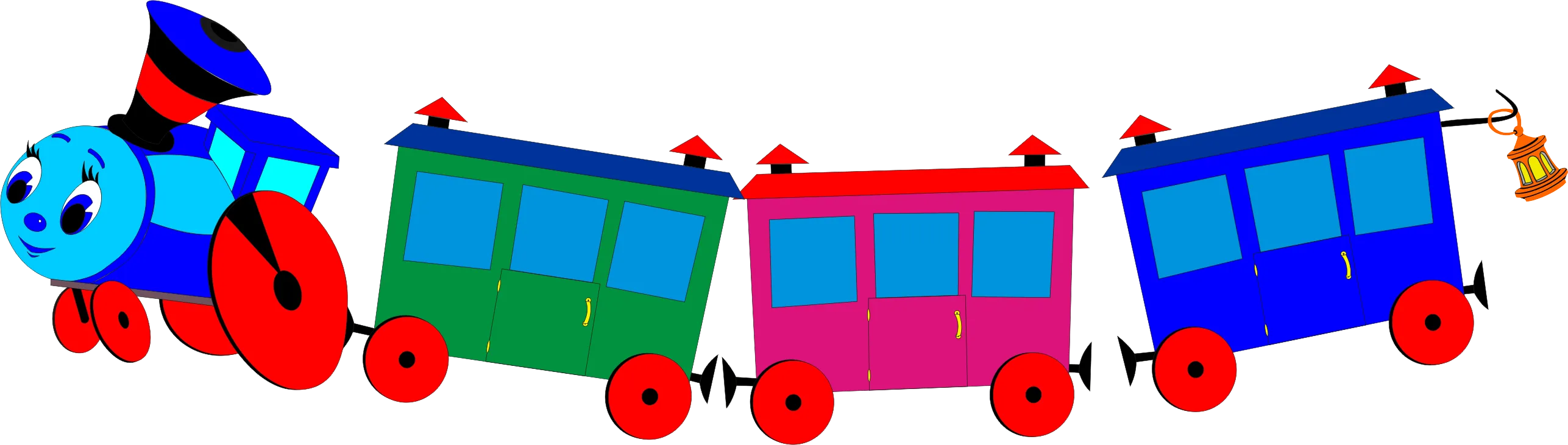 -Вот мы с тобой сейчас видим паровоз и у нашего паровоза мало вагонов, давай нарисуем ему много разных вагончиков. Сначала рисунок будем выполнять простым карандашом, а затем раскрасим его красками. Образец рисунка ты видишь перед собой.